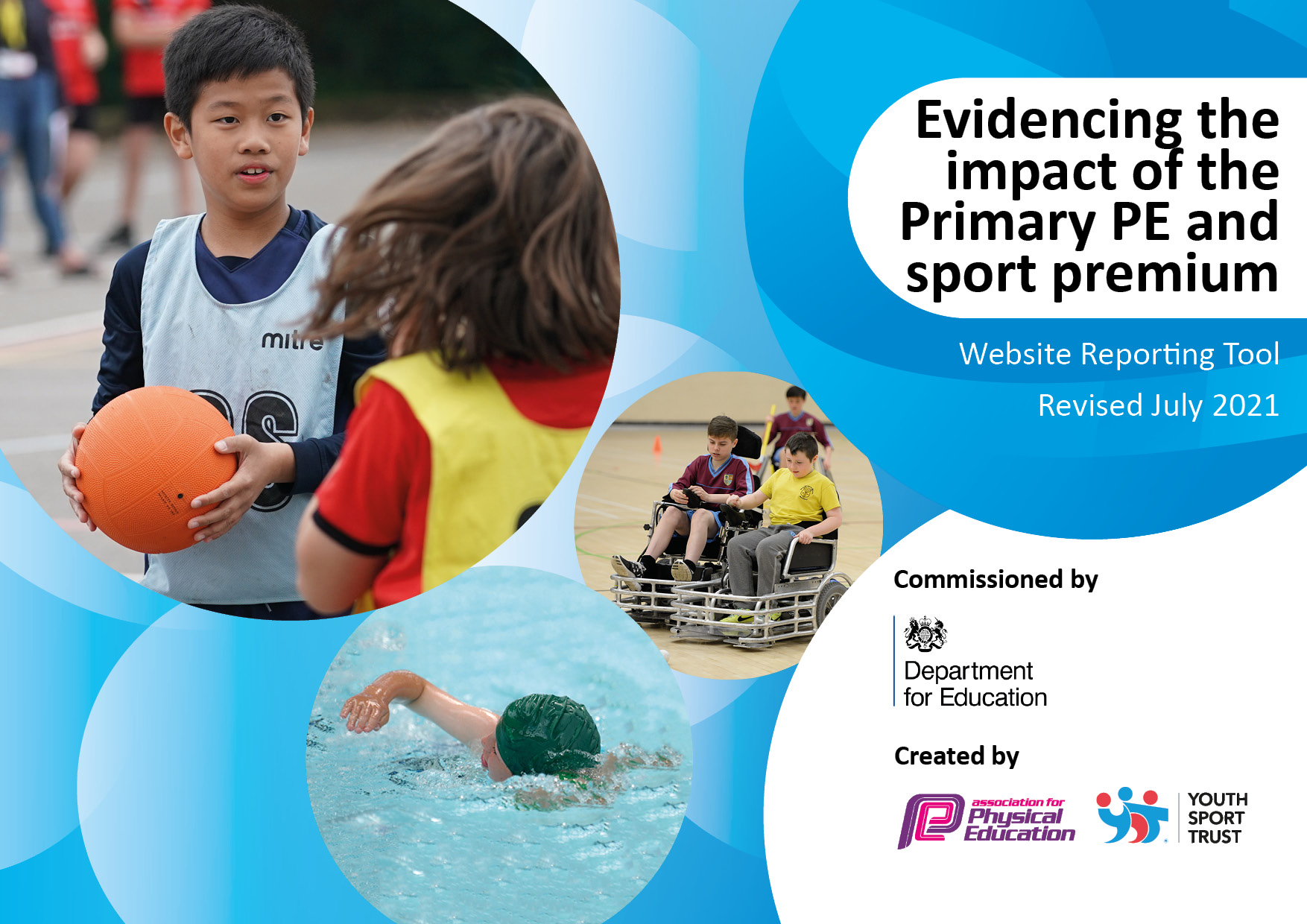 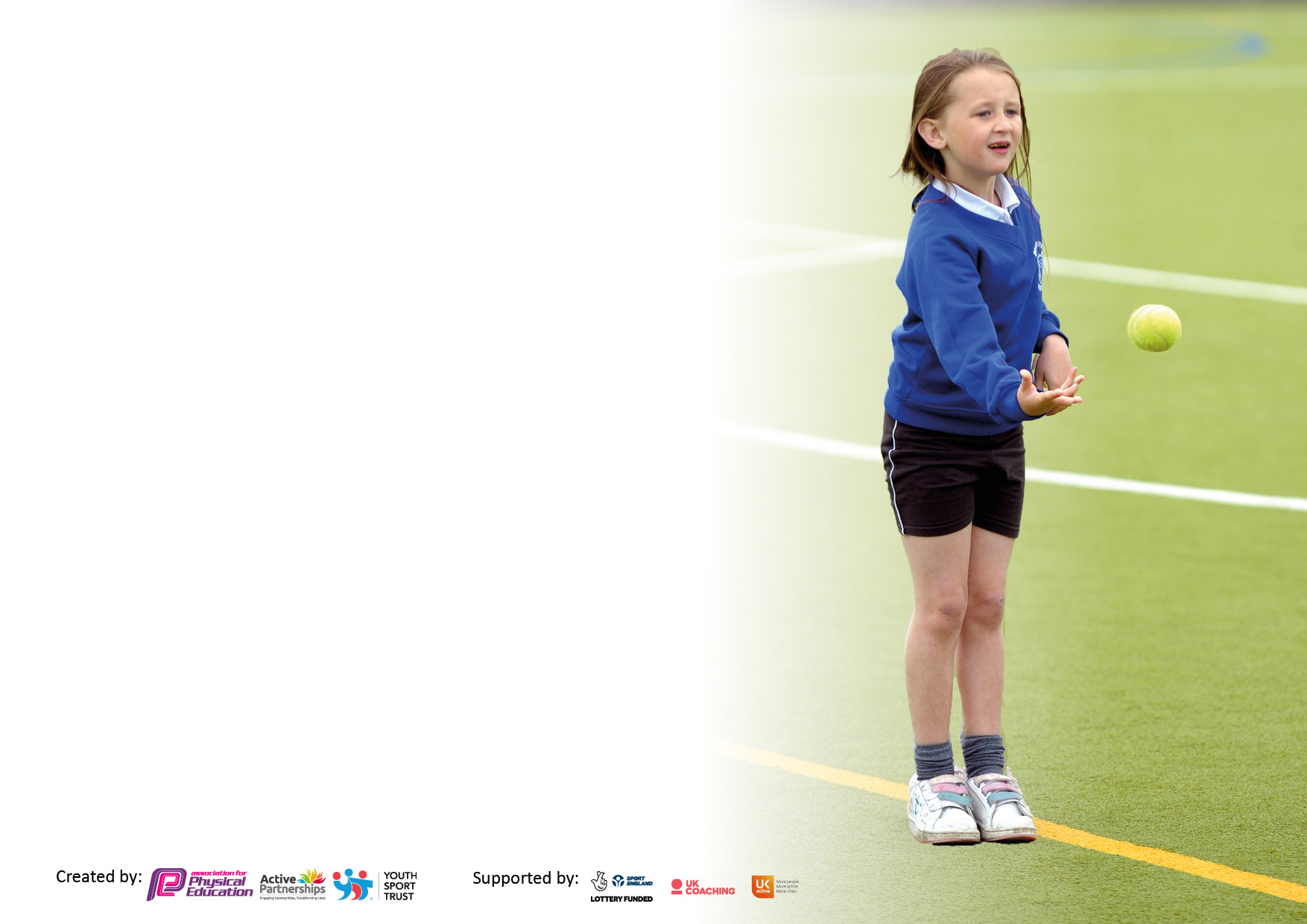 It is important that your grant is used effectively and based on school need. The Education Inspection Framework makes clear there will be a focus on ‘whether leaders and those responsible for governors all understand their respective roles and perform these in a way that enhances the effectiveness of the school’.Under the Quality of Education Ofsted inspectors consider:Intent - Curriculum design, coverage and appropriatenessImplementation - Curriculum delivery, Teaching (pedagogy) and AssessmentImpact - Attainment and progressTo assist schools with common transferable language this template has been developed to utilise the same three headings which should make your plans easily transferable between working documents.Schools     must     use     the      funding      to      make      additional      and      sustainable      improvements to    the    quality    of    Physical    Education,    School     Sport     and     Physical     Activity     (PESSPA) they offer. This means that you should use the Primary PE and sport premium to:Develop or add to the PESSPA activities that your school already offerBuild capacity and capability within the school to ensure that improvements made now will benefit pupils joining the school in future yearsThe Primary PE and sport premium should not be used to fund capital spend projects; the school’s budget should fund these.Pleasevisitgov.ukfortherevisedDfEguidanceincludingthe5keyindicatorsacrosswhichschoolsshoulddemonstrate animprovement.Thisdocumentwillhelpyoutoreviewyourprovisionandtoreportyourspend.DfEencouragesschools to use this template as an effective way of meeting the reporting requirements of the Primary PE and sport premium.We recommend you start by reflecting on the impact of current provision and reviewing the previous spend.Schools are required to publish details of how they spend this funding, including any under-spend from 2019/2020, as well as on the impact it has on pupils’ PE and sport participation and attainment. All funding must be spent by 31st July 2022.We recommend regularly updating the table and publishing it on your website throughout the year. This evidences your ongoing self-evaluation of how you are using the funding to secure maximum, sustainable impact. Final copy must be posted on your website by the end of the academic year and no later than the 31st July 2021. To see an example of how to complete the table please click HERE.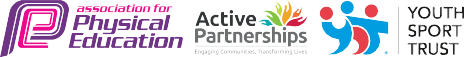 Total amount carried over from 2019/20£0Total amount allocated for 2020/21£19,270How much (if any) do you intend to carry over from this total fund into 2021/22?£0Total amount allocated for 2021/22£19252Total amount of funding for 2021/22. To be spent and reported on by 31st July 2022.£19252Meeting national curriculum requirements for swimming and water safety.N.B. Complete this section to your best ability. For example you might have practised safe self-rescue techniques on dry land which you can then transfer to the pool when school swimming restarts.Due to exceptional circumstances priority should be given to ensuring that pupils can perform safe self rescue even if they do not fully meet the first two requirements of the NC programme of studyWhat percentage of your current Year 6 cohort swim competently, confidently and proficiently over a distance of at least 25 metres?N.B. Even though your pupils may swim in another year please report on their attainment on leaving primary school at the end of the summer term 2020.Please see note above%What percentage of your current Year 6 cohort use a range of strokes effectively [for example, front crawl, backstroke and breaststroke]?Please see note above%What percentage of your current Year 6 cohort perform safe self-rescue in different water-based situations?%Schools can choose to use the Primary PE and sport premium to provide additional provision for swimming but this must be for activity over and above the national curriculum requirements. Have you used it in this way?Yes/NoAcademic Year: 2020/21Total fund allocated:Date Updated:Date Updated:Key indicator 1: The engagement of all pupils in regular physical activity – Chief Medical Officers guidelines recommend that primary school pupils undertake at least 30 minutes of physical activity a day in schoolKey indicator 1: The engagement of all pupils in regular physical activity – Chief Medical Officers guidelines recommend that primary school pupils undertake at least 30 minutes of physical activity a day in schoolKey indicator 1: The engagement of all pupils in regular physical activity – Chief Medical Officers guidelines recommend that primary school pupils undertake at least 30 minutes of physical activity a day in schoolKey indicator 1: The engagement of all pupils in regular physical activity – Chief Medical Officers guidelines recommend that primary school pupils undertake at least 30 minutes of physical activity a day in schoolPercentage of total allocation:Key indicator 1: The engagement of all pupils in regular physical activity – Chief Medical Officers guidelines recommend that primary school pupils undertake at least 30 minutes of physical activity a day in schoolKey indicator 1: The engagement of all pupils in regular physical activity – Chief Medical Officers guidelines recommend that primary school pupils undertake at least 30 minutes of physical activity a day in schoolKey indicator 1: The engagement of all pupils in regular physical activity – Chief Medical Officers guidelines recommend that primary school pupils undertake at least 30 minutes of physical activity a day in schoolKey indicator 1: The engagement of all pupils in regular physical activity – Chief Medical Officers guidelines recommend that primary school pupils undertake at least 30 minutes of physical activity a day in school47%IntentImplementationImplementationImpactYour school focus should be clear what you want the pupils to know and be able to do and aboutwhat they need to learn and toconsolidate through practice:Make sure your actions to achieve are linked to your intentions:Funding allocated:Evidence of impact: what do pupils now know and what can they now do? What has changed?:Sustainability and suggested next steps:To get ALL children across the school to be active for an additional 30 minutes per day. Increased amount of equipment to be used in PE lessons. Qualified coaches in school one afternoon per week for staff CPD/ team teaching. (LSSP)LFC foundation one afternoon per week. Specialist Dance teacher initially for staff who are less confident in the delivery of dance. Identified target groups will ensure ALL children are receiving at least 30 minutes of activity per school day. Daily mileAll teachers in implement fiveminute movement breaks between lessons. Purchase “5 a day” resource to help deliver Active Maths Lessons across KS2 and KS1. Focussing on SEND children to help develop gross motor skills Sufficient amount of equipment available for the children to be able to access PE lessons and for staff to be able to deliver quality PE lessons. Coaches to provide quality CPD to aid staff in the teaching of PE. Teacher provides quality CPD for 1 term Identify target children through PE assessment tracker system. Implementation of a range of sporting activities for target groups e.g. fun run for girls, fitness is fun to promote physical activity. All classes to build up to running one mile per day – Commencing spring term.£380£1500£3000£2200£2000Included in equipment funding (See above) Free Use running track around playgroundChildren will have increased fitness levels that can be evidenced in weekly bleep tests. By summer term all children will have increased levels of fitness.By summer the children will be using the equipment correctly and regularly in a range of sports – having full access to PE lessons.All lesson observations have been to a high standard and any feedback has been implemented. Increased staff confidence.100% of children seeking opportunities to take part in extra physical activity sessions.100% of children to build on their fitness week on week.Staff to continue to timetable movement breaks between lessons to sustain fitness levels. Take regular inventories and liaise with staff to ensure correct equipment is available to use for PE lessons. Termly staff questionnaires about equipment needed for lessons. Specialist coaches on hand to advise and team teach to ensure staff are increasingly confident in the delivery of PE lessons. Specialist dance teacher on hand to advise and team teach to ensure staff are increasingly confident in the delivery of dance lessons.For targeted children to independently seek out opportunities. Continue to monitor fitness throughout the year - In the winter fitness can by monitored further by using the weekly bleep test.Key indicator 2: The profile of PESSPA being raised across the school as a tool for whole school improvementKey indicator 2: The profile of PESSPA being raised across the school as a tool for whole school improvementKey indicator 2: The profile of PESSPA being raised across the school as a tool for whole school improvementKey indicator 2: The profile of PESSPA being raised across the school as a tool for whole school improvementPercentage of total allocation:Key indicator 2: The profile of PESSPA being raised across the school as a tool for whole school improvementKey indicator 2: The profile of PESSPA being raised across the school as a tool for whole school improvementKey indicator 2: The profile of PESSPA being raised across the school as a tool for whole school improvementKey indicator 2: The profile of PESSPA being raised across the school as a tool for whole school improvement2%IntentImplementationImplementationImpactYour school focus should be clear what you want the pupils to know and be able to do and aboutwhat they need to learn and toconsolidate through practice:Make sure your actions to achieve are linked to your intentions:Funding allocated:Evidence of impact: what do pupils now know and what can they now do? What has changed?:Sustainability and suggested next steps:Sporting idol to come into St. Michael’s so pupils can aspire to be a sporting hero. After school sports clubs.All staff to take responsibility for raising the profile of PE.Invite local sporting hero to the school and talk about experiences in sport to promote physical activity. Corede Adedoyin (ex pupil ) to talk to children about sports benefits and achieving goals.3 per week including LFC, dance and dodgeball.Twitter – for all staff to take a whole school approach to document sporting achievments as well as sporting opportunities available for our children both within school and our community. Displays – to make prominent the children’s achievements within our school and feedback on sporting opportunities and competitions which share our pupil voice. Badge schemes displayed enabling the children to know what they have to do to improve and strive to achieve their personal best.Weekly class awards medals/certificates given out to celebrate any sporting achievements.  FreeIncluded in LFC LSSP dance cost.£100Medals Children will be inspired to become more physically active and to achieve their goals.All children involved in clubs will become more skilful in a smaller groups setting with more precision teaching. 100% of children more engaged And involved in sport.  Raising the profile of PESSPA isimportant therefore anothersporting idol could potentiallycome into our school topromote physical activity.Encouraging a variety after school clubs will promote further physical activity.Increased number ofnotice boards anddisplays around school.Continue to raise theprofile of PE and schoolsport.Key indicator 3: Increased confidence, knowledge and skills of all staff in teaching PE and sportKey indicator 3: Increased confidence, knowledge and skills of all staff in teaching PE and sportKey indicator 3: Increased confidence, knowledge and skills of all staff in teaching PE and sportKey indicator 3: Increased confidence, knowledge and skills of all staff in teaching PE and sportPercentage of total allocation:Key indicator 3: Increased confidence, knowledge and skills of all staff in teaching PE and sportKey indicator 3: Increased confidence, knowledge and skills of all staff in teaching PE and sportKey indicator 3: Increased confidence, knowledge and skills of all staff in teaching PE and sportKey indicator 3: Increased confidence, knowledge and skills of all staff in teaching PE and sport32%IntentImplementationImplementationImpactYour school focus should be clearMake sure your actions toFundingEvidence of impact: what doSustainability and suggestedwhat you want the pupils to knowachieve are linked to yourallocated:pupils now know and whatnext steps:and be able to do and aboutintentions:can they now do? What haswhat they need to learn and tochanged?:consolidate through practice:To ensure all staff are growing in confidence every week in the teaching and delivery of PE lessons.Change PE specialists every term.Autumn – DANCESpring – Athletics SUMMER – Gaelic football Update and implement in line withOfsted framework, a new progressivePE curriculum that all staff areconfidence to deliverPurchased PE scheme GET Set4 PE.Get specialist to deliver/model and plan and PE lessons.  Identify gaps within thesubject e.g. confidence instaff teaching PE allowingfor staff (both teachers andTA’s). Co-ordinator providingsupport for all teaching andsupport staff whennecessary throughworkshops, Q&A sessionsand twilight sessions.£900£6000 Included In KMC packageSecuring confidence instaff to help maintain highstandards of teaching in allwho lead and supportwithin the teaching of PEChildren receiving highlyeffective physicaleducation lessons bothindoor and outdoor PE andmaking progress whatevertheir level of ability. Professional relationshipsensure that all classes havethe best possible PEexperiences and thecontinuity of theprogrammes enable thechildren to be challengedappropriately. All staff will be competent in the teaching of dance, athletics, an gaelic football by summer 2021.Increased confidence levelsof staff in delivering PEcurriculumA progressive curriculumfor all children in all PEareas e.g. dance, gym,games, athleticsContinue to monitor the effectiveness of Get se4 PE.Lesson observations to observe effectiveness.Continue to observe lessons to evaluate the effectiveness and quality of teaching.Staff questionnaire toidentify any areas of thecurriculum which maystill need additionalsupport.PE coordinators to seekout courses for staffwhich can furthereducate and up-levelstaff.PE coordinators to seekout courses for staffwhich can furthereducate and up-levelstaff.Key indicator 4: Broader experience of a range of sports and activities offered to all pupilsKey indicator 4: Broader experience of a range of sports and activities offered to all pupilsKey indicator 4: Broader experience of a range of sports and activities offered to all pupilsKey indicator 4: Broader experience of a range of sports and activities offered to all pupilsPercentage of total allocation:Key indicator 4: Broader experience of a range of sports and activities offered to all pupilsKey indicator 4: Broader experience of a range of sports and activities offered to all pupilsKey indicator 4: Broader experience of a range of sports and activities offered to all pupilsKey indicator 4: Broader experience of a range of sports and activities offered to all pupils11%IntentImplementationImplementationImpactYour school focus should be clearMake sure your actions toFundingEvidence of impact: what doSustainability and suggestedwhat you want the pupils to knowachieve are linked to yourallocated:pupils now know and whatnext steps:and be able to do and aboutintentions:can they now do? What haswhat they need to learn and tochanged?:consolidate through practice:To provide staff with training in OAA.To organise alternative sports.To facilitate national/internationalsporting events in our local area toenthuse learning of pupils throughout a wide range of sports (COVID PERMITTING) Contact external providers LSSP KMC to organise staff training on OAA.  Children in Year 5/6 partake in level 1/2 bikeabilty session lead byQualified instructors.  Seeking opportunities forinternational events e.g.netball /rugby games. (COVID PERMITTING) Broadening the range ofactivities offered to thechildren to take part inwhether it is to competeagainst other schools orprovide a challenge/newexperience.£2000Free Tickets (£250) Included inLSSP package100% of staff will be able to deliver OAA lessons independentlyAll children in year 5/6 will leave school with at either bikeabilty level 1 or 2.100% of children will be more proficient at confident when bike riding.   The numbers of childrenengaging in alternativesports and competition toincrease.Children independentlyseeking out alternativesports.Provide follow up CPD-refresher lessons on the delivery of OAA.Children can apply skills acquired to an outdoor setting when riding bikes on roads.Pupils/sports leader’squestionnaires to advisestaff and PEcoordinators of whatchildren’s interests topursue.Key indicator 5: Increased participation in competitive sportKey indicator 5: Increased participation in competitive sportKey indicator 5: Increased participation in competitive sportKey indicator 5: Increased participation in competitive sportPercentage of total allocation:Key indicator 5: Increased participation in competitive sportKey indicator 5: Increased participation in competitive sportKey indicator 5: Increased participation in competitive sportKey indicator 5: Increased participation in competitive sport8%IntentImplementationImplementationImpactYour school focus should be clearMake sure your actions toFundingEvidence of impact: what doSustainability and suggestedwhat you want the pupils to knowachieve are linked to yourallocated:pupils now know and whatnext steps:and be able to do and aboutintentions:can they now do? What haswhat they need to learn and tochanged?:consolidate through practice:To increase the number of childrenparticipating in competitions.Purchase LSSP competitionpackage, allowing our childrento take part in competitionsagainst other children fromother schools.Virtual competitions £1775 LSSPPackage Increased numbers ofchildren entered into competitions. Virtual competitions will increase the number of children taking part in sporting activities.  (All children can “try out” for competitions.  Continue to identifynew competitiveopportunities in newsports for a wide rangeof children.To look at alternativeVirtual sporting events thatcapture the imaginationof pupils and link it toour school sportsprogramme.  Signed off bySigned off byHead Teacher:Date:Subject Leader:Date:Governor:Date: